		KLA 2023 SUMMER CALENDAR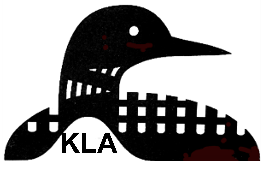 MAYMAYMAY116:30 pmLEA Invasive Species presentation at Wilkins House186:00 pmCommunity Potluck at Wilkins House267:00 pmKLA Spring Board Meeting271:00 pmBoat Launch Dock, Float & Buoys Installation, JUNEJUNEJUNEJULYJULYJULY47:30-11:00 am9:00 am11:00 amNoonWilkins House BreakfastLibrary Book SaleWaterford ParadeDuck Race89:00 am2-4:00 pmKLA Annual Meeting (Coffee & donuts at 8:30 am)Protect Our Lake Social-Education Event115:00 pmNorth Waterford Church Supper19Wilkins House Breakfast292:00 pm10th Bud Lazott Memorial Regatta (Registration 1:00 pm)AUGUSTAUGUSTAUGUST27:30 -11:00 amWilkins House Breakfast5TBDKeoka Lighted Boat Parade132:00 pmWaterford Library Family Fun Fest167:30 -11:00 amWilkins House Breakfast225:00 pmNorth Waterford Church SupperSEPTEMBERSEPTEMBERSEPTEMBER55:00 pmNorth Waterford Church SupperOCTOBEROCTOBEROCTOBER811:00 amWaterford Fall Foliage Road Race